Профессиональный союз работников народного образования и науки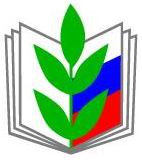 Российской ФедерацииЛИПЕЦКАЯ ГОРОДСКАЯ ОРГАНИЗАЦИЯИнформационный листок                   (13 декабря 2022 год)Социальная поддержка граждан, принимающих участие в специальной военной операции и членов их семей.Заслушав информацию управления социальной политики Липецкой области, областная трехсторонняя комиссия отмечает, что в регионе разработан комплекс мер социальной поддержки граждан, принимающих участие в СВО, а также членов их семей.За счет средств резервного фонда Правительства Липецкой области предоставляются следующие единовременные выплаты:- мобилизованным лицам в размере 50 000 рублей;- добровольцам, поступившим на военную службу по контракту в размере 50 000 рублей;- раненым в размере 500 000 рублей;- семьям погибших в размере 1 000 000 рублей.Для членов семьи участника СВО установлены следующие меры социальной поддержки:- компенсационная выплата за присмотр и уход за детьми участника СВО в образовательной организации, реализующей образовательную программу дошкольного образования (в размере 100 % от среднего размера родительской платы);- обеспечение детей участника СВО, обучающихся по образовательным программам основного общего и среднего общего образования в муниципальных и областных общеобразовательных организациях, в частных общеобразовательных организациях, имеющих государственную аккредитацию, бесплатным горячим питанием;- льготный проезд автомобильным и городским наземным электрическим транспортом по муниципальным и межмуниципальным маршрутам регулярных перевозок в городском и пригородном сообщении;- предоставление путевки на санаторно-курортное лечение беременной супруге участника СВО;- бесплатное предоставление социальных услуг в форме социального обслуживания на дому, в полустационарной и в стационарной формах социального обслуживания родителям участника СВО, признанным нуждающимися в социальном обслуживании в соответствии с действующим законодательством (предоставляется с учетом индивидуальных потребностей граждан);- бесплатное посещение детьми участника СВО мероприятий, проводимых областными государственными учреждениями культуры;- внеочередное оказание медицинской помощи в медицинских организациях государственной системы здравоохранения в рамках территориальной программы государственных гарантий бесплатного оказания гражданам медицинской помощи (предоставляется в следующих условиях: амбулаторно, стационарно).Кроме того, 6 декабря текущего года на сессии Липецкого областного Совета депутатов  расширен перечень мер социальной поддержки для семей участников СВО.Мера по обеспечению горячим питанием школьников дополнена бесплатным горячим питанием детей участников СВО, посещающих группы продленного дня.Введены новые меры:- социальные выплаты на питание детям участника СВО, обучающимся по очной форме обучения в областных профессиональных образовательных организациях (колледжи, техникумы, училища);- бесплатное профессиональное обучение и дополнительное профессиональное образование членов семьи участника СВО (обучение в образовательных организациях с целью получения профессии или повышения квалификации сроком обучения до 6 месяцев - не потребует дополнительного финансирования);- предоставление социального контракта на преодоление трудной жизненной ситуации членам семей участников СВО, которые воспитывают ребёнка (детей) до 3 лет либо ребёнка-инвалида (детей-инвалидов).Основанием для предоставления указанных мер социальной поддержки является документ, подтверждающий статус члена семьи участника СВО, выданный органами социальной защиты населения. Для постоянной связи и мониторинга решения вопросов за каждой семьей закрепляется социальный куратор, который находится на постоянной связи и взаимодействует с семьями через чат-бот и телефон. 50 социальных кураторов взаимодействуют с 1 443 членами семей, что составляет 48 % охвата (план –     100 % охват семей). Организована единая точка консультирования по вопросам частичной мобилизации по телефону горячей линия 122 и 8-800-450-48-48 добавочный 0.Также функционирует чат-бот в телеграмм-канале «Своих не бросаем», в который граждане задают интересующие их вопросы, связанные с мобилизацией, и могут получить исчерпывающий ответ. 